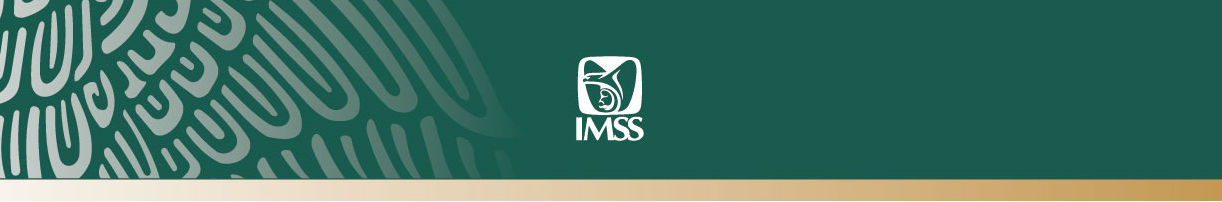 Ciudad de México a 5 de abril de 2019.No. 076/2019.NO VOY A TOLERAR NI LA MÁS LEVE VIOLENCIA CONTRA LA MUJER EN EL IMSS: GERMÁN MARTÍNEZ CÁZARESEl Director General del Instituto Mexicano del Seguro Social (IMSS), Germán Martínez Cázares, afirmó que no se tolerará ningún tipo de violencia contra la mujer y refrendó su compromiso de priorizar la atención a las derechohabientes que sean víctimas de agresión o maltrato por parte de personal de la Institución.Por lo tanto, giró instrucciones para brindar todo el apoyo médico, psicológico y legal necesario a una joven y su familia que sufrió un presunto ataque sexual ocurrido el día de ayer en la Unidad de Medicina Familiar No. 4 en la ciudad de Puebla, por parte de un auxiliar de enfermería que fue puesto a disposición de las autoridades competentes.El Instituto separó de manera inmediata de sus funciones al presunto responsable y colabora con la Fiscalía General del Estado de Puebla para que lleve a cabo sus investigaciones con toda diligencia y deslinde responsabilidades.---ooo0oo---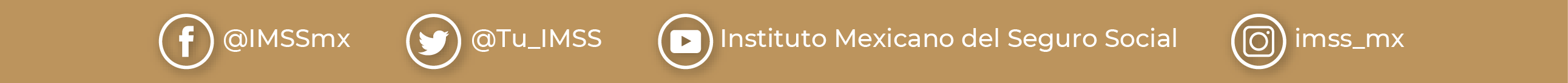 